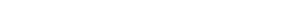 Prozess - SteckbriefProzess - SteckbriefProzess - SteckbriefProzess - SteckbriefProzess - SteckbriefProzess - SteckbriefProzess - SteckbriefProzess - SteckbriefProzess - SteckbriefProzess - SteckbriefProzess - SteckbriefProzess - SteckbriefALLGEMEINESALLGEMEINESALLGEMEINESALLGEMEINESALLGEMEINESALLGEMEINESALLGEMEINESALLGEMEINESProzessnameVerwaltung der offenen PostenVerwaltung der offenen PostenVerwaltung der offenen PostenProzesseigentümerDebitorenbuchhaltungProzessanalystBuchhalterProzessversion1.0Datum29.09.2013INHALTINHALTINHALTINHALTINHALTINHALTINHALTINHALTKurzbeschreibungRechnung ablegen als offene Posten und Fälligkeiten der offenen Posten prüfenRechnung ablegen als offene Posten und Fälligkeiten der offenen Posten prüfenRechnung ablegen als offene Posten und Fälligkeiten der offenen Posten prüfenProzesszielRechnungen als offene Posten ablegen und Zahlfristen der offenen Posten verfolgenRechnungen als offene Posten ablegen und Zahlfristen der offenen Posten verfolgenRechnungen als offene Posten ablegen und Zahlfristen der offenen Posten verfolgenROLLENROLLENROLLENROLLENROLLENROLLENROLLENROLLENVerantw. ProzessmanagerTeamleiter der BuchhaltungTeamleiter der BuchhaltungTeamleiter der BuchhaltungProzessanwenderMitarbeiter der BuchhaltungMitarbeiter der BuchhaltungMitarbeiter der BuchhaltungProzessanwenderMitarbeiter der BuchhaltungMitarbeiter der BuchhaltungMitarbeiter der BuchhaltungZUSÄTZLICHE INFORMATIONENZUSÄTZLICHE INFORMATIONENZUSÄTZLICHE INFORMATIONENZUSÄTZLICHE INFORMATIONENZUSÄTZLICHE INFORMATIONENZUSÄTZLICHE INFORMATIONENZUSÄTZLICHE INFORMATIONENZUSÄTZLICHE INFORMATIONENProzessinputRechnungRechnungRechnungProzessinputRechnungRechnungRechnungProzessoutputRechnung in offene Posten abgelegtRechnung in offene Posten abgelegtRechnung in offene Posten abgelegtProzessoutputRechnung in offene Posten abgelegtRechnung in offene Posten abgelegtRechnung in offene Posten abgelegtProzessauslösendesEreignis (Start)Rechnung abgelegtRechnung abgelegtRechnung abgelegtProzessauslösendesEreignis (Start)Rechnung abgelegtRechnung abgelegtRechnung abgelegtGrob enthaltene ProzessteileRechnung im offene Posten Ordner und Debitoren Konto ablegen, Fälligkeitsanalyse der OPs erstellenRechnung im offene Posten Ordner und Debitoren Konto ablegen, Fälligkeitsanalyse der OPs erstellenRechnung im offene Posten Ordner und Debitoren Konto ablegen, Fälligkeitsanalyse der OPs erstellenProzesskennzahlen,Messgrößen---Prozesskennzahlen,Messgrößen---Prozesskennzahlen,Messgrößen---Prozesskennzahlen,Messgrößen---StärkenPflege der offenen PostenPflege der offenen PostenPflege der offenen PostenVerbesserungspotentiale---Anforderungen---Beteiligte Organisationseinheiten / Stellen---Beteiligte Organisationseinheiten / Stellen---Beteiligte Organisationseinheiten / Stellen---Beteiligte Organisationseinheiten / Stellen---ProzessartFührungsprozessKernprozess UnterstützungsprozessFührungsprozessKernprozess UnterstützungsprozessProzessartFührungsprozessKernprozess UnterstützungsprozessFührungsprozessKernprozess UnterstützungsprozessProzessartFührungsprozessKernprozess UnterstützungsprozessFührungsprozessKernprozess Unterstützungsprozess